ПЛАНработы ДЦК ____________________________на ___________ учебный годАнгарск, 20__ г.Единая методическая тема АИТ: Обновление содержания и технологий образования на основе внедрения современных стандартов, обеспечивающих социальную и профессиональную мобильность выпускников.Методическая тема ДЦК: ________________________________________________________Цель: ________________________________________________________________________.Задачи:.Сведения о членах ДЦКИндивидуальные методические темы членов ДЦК.	Планирование деятельности ДЦК по реализации задач в 2013/2014 учебном году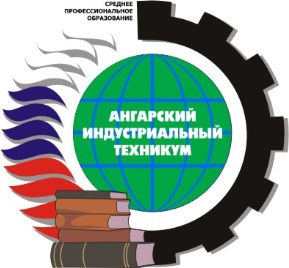 Министерство образования Иркутской областиОбластное государственное АВТОНОМНОЕ образовательноеучреждение среднего профессионального образования«Ангарский индустриальный техникум»Рассмотрен и обсужден                                                                                              на заседании ДЦК  «___»___________2013г Председатель ДЦК___________ Ф.И.О.Утвержден зам. директора по УМР         _________________Каштанова Л.В.  «____»_______________20__г.              №Ф.И.О.ОбразованиеПедстажДисциплинаКатегорияНаградыФИОНазвание методической темыСроки ее реализацииРезультат обобщения по итогам года (творческий продукт)№Содержание деятельностиОтветствен. за выполнениеСроки выполненияТематика заседаний ДЦКТематика заседаний ДЦКТематика заседаний ДЦКТематика заседаний ДЦКНаправление 1. Создание оптимальной структуры подготовки специалистов. Обеспечение качества содержания и организации образовательного процесса.Направление 1. Создание оптимальной структуры подготовки специалистов. Обеспечение качества содержания и организации образовательного процесса.Направление 1. Создание оптимальной структуры подготовки специалистов. Обеспечение качества содержания и организации образовательного процесса.Направление 1. Создание оптимальной структуры подготовки специалистов. Обеспечение качества содержания и организации образовательного процесса.Направление 2. Оптимизация условий (ресурсов) образовательной и иной деятельности, обеспечивающих развитие техникума.Направление 2. Оптимизация условий (ресурсов) образовательной и иной деятельности, обеспечивающих развитие техникума.Направление 2. Оптимизация условий (ресурсов) образовательной и иной деятельности, обеспечивающих развитие техникума.Направление 2. Оптимизация условий (ресурсов) образовательной и иной деятельности, обеспечивающих развитие техникума.Кадровое обеспечениеКадровое обеспечениеКадровое обеспечениеКадровое обеспечениеУчебно-информационное и учебно-методическое обеспечение; научная и творческая деятельностьУчебно-информационное и учебно-методическое обеспечение; научная и творческая деятельностьУчебно-информационное и учебно-методическое обеспечение; научная и творческая деятельностьУчебно-информационное и учебно-методическое обеспечение; научная и творческая деятельностьФормирование благоприятной воспитательной средыФормирование благоприятной воспитательной средыФормирование благоприятной воспитательной средыФормирование благоприятной воспитательной средыСохранение и укрепление здоровья, формирование здорового образа жизниСохранение и укрепление здоровья, формирование здорового образа жизниСохранение и укрепление здоровья, формирование здорового образа жизниСохранение и укрепление здоровья, формирование здорового образа жизниМатериально-техническое обеспечениеМатериально-техническое обеспечениеМатериально-техническое обеспечениеМатериально-техническое обеспечениеНаправление 3 Создание системы менеджмента качества образования, встраивания техникума в региональный сегмент всероссийской системы независимой оценки качества профессионального образованияНаправление 3 Создание системы менеджмента качества образования, встраивания техникума в региональный сегмент всероссийской системы независимой оценки качества профессионального образованияНаправление 3 Создание системы менеджмента качества образования, встраивания техникума в региональный сегмент всероссийской системы независимой оценки качества профессионального образованияНаправление 3 Создание системы менеджмента качества образования, встраивания техникума в региональный сегмент всероссийской системы независимой оценки качества профессионального образованияНаправление 4 Развитие социального партнерстваНаправление 4 Развитие социального партнерстваНаправление 4 Развитие социального партнерстваНаправление 4 Развитие социального партнерства